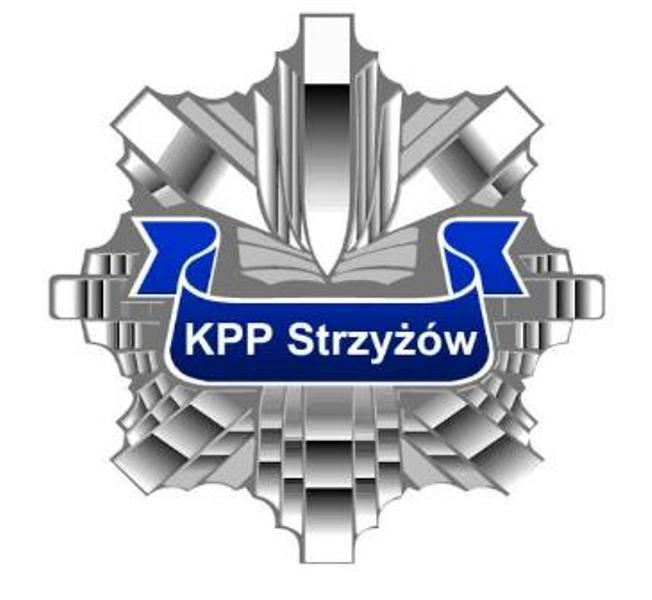 Analiza stanu bezpieczeństwa 
na terenie powiatu strzyżowskiego
w 2015 rokuI. DZIAŁALNOŚĆ KOMENDANTA POWIATOWEGO POLICJI 
        W   STRZYŻOWIE   W   2015  ROKU	Komenda Powiatowa Policji w Strzyżowie jest jedną z 21 jednostek 
z terenu województwa podkarpackiego wchodzących w strukturę Komendy 
Wojewódzkiej Policji w Rzeszowie. 	Powiat strzyżowski już od wielu lat uznawany jest jako powiat bezpieczny. Ważnym i nieodłącznym aspektem jest dobra współpraca Policji ze społeczeństwem oraz  podmiotami odpowiedzialnymi za bezpieczeństwo.Komenda Powiatowa Policji w Strzyżowie swoją działalność podejmowała w oparciu o strategię podkarpackiej Policji.Były to działania skupione  na skutecznym zapobieganiu i zdecydowanym eliminowaniu przestępstw i wykroczeń szczególnie uciążliwych 
dla społeczności lokalnych powiatu strzyżowskiego oraz skupiono się 
na zmniejszeniu ilości zdarzeń drogowych, zwracając szczególną uwagę 
na zwalczanie nietrzeźwych kierujących pojazdami oraz przekraczających dozwoloną prędkość.W celu właściwej dyslokacji służby prewencyjnej w okresach miesięcznych odbywały się posiedzenia Zespołu Zadaniowego powołanego przez Komendanta Powiatowego Policji w Strzyżowie, w czasie których dokonywane były analizy zagrożeń w poszczególnych rejonach powiatu, następnie w  miejsca zagrożone kierowane były służby wzmocnienia.Doskonalono również przygotowania Policji do działań w sytuacjach kryzysowych. Wzięto również pod uwagę aspekt społecznej oceny pracy Policji i podjęto działania zmierzające do poprawy wizerunku kreowanego przez środki masowego przekazu. Na rzecz poprawy komunikacji zewnętrznej i współpracy z samorządem lokalnym, organizacjami i jednostkami podejmującymi działania w sferze poprawy bezpieczeństwa w powiecie oraz utrzymanie kontaktu z mediami funkcjonowało etatowe stanowisko ds. prasowo – informacyjnych. Kontynuowano administrowanie strony internetowej Komendy Powiatowej Policji w Strzyżowie, na której zamieszczone są informacje 
o ważniejszych zdarzeniach odnotowanych na podległym terenie oraz dotyczące pracy jednostki.	Na terenie powiatu strzyżowskiego w 2015 roku odbyły się 3 imprezy 
o charakterze sportowym:- Rajd Rowerowy „Cyklokarpaty”;- W dniu 1 lipca przez teren powiatu przejechał 26 Międzynarodowy Wyścig Kolarski Solidarności i Olimpijczyków;- W dniu 7 sierpnia na terenie gmin Strzyżów, Niebylec i Czudec były organizowane odcinki XXIV Rajdu Rzeszowskiego; 	Ponadto zabezpieczano wiele innych imprez i uroczystości organizowanych na terenie powiatu.1.  W zakresie kadr i szkoleniaWg stanu z dnia 31 grudnia 2015 roku na 90 etatów policjantów zatrudnionych było 89 policjantów. W ciągu roku zostało zwolnionych ze służby w związku z nabyciem praw emerytalnych 5 policjantów. Do służby 
w jednostce zostało przyjętych 6 policjantów ( w tym z OPP Rzeszów, KMP Rzeszów i KPP Sanok). Jednostka posiada również 8 etatów w korpusie służby cywilnej i 9,5 etatu pracowników nie objętych mnożnikowym systemem wynagradzania.W okresie sprawozdawczym wszczęto 10 postępowań wyjaśniających na podstawie art. 134 i ust 4 Ustawy o Policji; w tym 2 zakończono rozmową dyscyplinującą, a w pozostałych przypadkach przeprowadzono rozmowy instruktażowe.W okresie sprawozdawczym Komendant Powiatowy Policji w Strzyżowie za szczególne osiągnięcia i zaangażowanie w służbie przyznał 282 nagrody pieniężne.Na wniosek Komendanta Powiatowego Policji w Strzyżowie Komendant Wojewódzki Policji w Rzeszowie wyróżnił nagroda pieniężną 9 policjantów. Jeden policjant został nagrodzony nagrodą Ministra Spraw Wewnętrznych 
i Administracji.Ponadto 33 policjantów zostało awansowanych na wyższe stopnie policyjne. Doskonalenie zawodowe prowadzone było w dwóch grupach szkoleniowych: prewencji i ruchu drogowego oraz kryminalnej. Szkolenie prowadzone było w oparciu o roczny plan szkolenia. Na koniec roku zostały przeprowadzone sprawdziany z wyszkolenia strzeleckiego i sprawności fizycznej.2. W zakresie  rozpatrywania  skargW okresie sprawozdawczym w strzyżowskiej jednostce Policji rozpatrzono 17 skarg, wszystkie skargi zostały załatwione we własnym zakresie, w którym można było wyodrębnić łącznie 22 zarzuty, 2 skargi pozostały do rozpatrzenia w 2016 roku. 	W 2015 roku przyjęto ogółem 18 interesantów (w tym 2 w ramach skarg 
i wniosków). Zarzuty jakie podnosili skarżący głównie dotyczyły wykonywania czynności procesowych, administracyjnych z Ustawy o Policji i innych - łącznie 20 zarzutów,  oraz nieludzkie lub poniżające traktowanie – łącznie 2 zarzuty. Wszystkie problemy zostały załatwione bezpośrednio, bez zbędnej zwłoki.	Zarejestrowane skargi w 2015 roku najczęściej dotyczyły:nieprawidłowego przeprowadzania interwencji – 5 zarzutów,inne – m.in. nieprawidłowe zachowanie się funkcjonariuszy Policji – 
5 zarzutów,bezczynność i opieszałość – 3 zarzuty,nieprawidłowo przeprowadzone czynności dochodzeniowo-śledcze – 
2 zarzuty,nieprawidłowo przeprowadzone kontrole drogowe – 2 zarzuty,nieprawidłowo przeprowadzone czynności operacyjno-rozpoznawcze – 
1 zarzut,nieprawidłowo przeprowadzone postępowanie w sprawach o wykroczenie – 1 zarzut.	W żadnym przypadku podnoszone zarzuty dotyczące kategorii III nie zostały potwierdzone, w 9 przypadkach zarzuty okazały się bezzasadne, w 5 przypadkach zarzuty nie zostały potwierdzone, natomiast w 5 przypadkach zarzuty nie zostały rozstrzygnięte.	Jeżeli chodzi o kategorię I – jeden zarzut dotyczył nieprawidłowego stosowania środków przymusu bezpośredniego – skarga została uznana za bezzasadną, drugi zarzut dotyczył wymuszania zeznań i nakłaniania do składania odmiennych zeznań – skarga nie została rozstrzygnięta.	Ponadto odnotowano jeden zarzut z kategorii V, który dotyczył wykorzystywania stanowiska służbowego do celów prywatnych – skarga nie została rozpatrzona, z uwagi, na fakt, iż została ona potraktowana jako anonimowa, z uwagi, iż brak było możliwości ustalenia faktycznego nadawcy pisma.	Analizując skargi uznane za bezzasadne, jednoznacznie wynika, że wnoszenie ich było wynikiem niedostatecznej znajomości prawa oraz kompetencji Policji przez osoby skarżące się, jak też i chęcią polepszenia swojej wiedzy w prawach karnych lub też o wykroczenia.	Wszystkie skargi były na bieżąco poddawana analizie i podejmowane były działania zmierzające do eliminowania źródeł powstawania uchybień. Wszystkie wnioski są wykorzystywane w procesie doskonalenia zawodowego.II.   OCENA STANU BEZPIECZEŃSTWA I PORZĄDKU  PUBLICZNEGO          NA TERENIE POWIATU STRZYŻOWSKIEGO W 2015 ROKU1.  ZAGROŻENIE PRZESTĘPCZOŚCIĄ POWIAT STRZYŻOWSKIPowiat strzyżowski zajmuje obszar 503 km2, na którym mieszka              62,5 tys. mieszkańców. W skład powiatu strzyżowskiego wchodzi 5 gmin 
tj. Strzyżów, Czudec, Frysztak, Niebylec i Wiśniowa. Jedyne miasto na terenie powiatu – Strzyżów liczy sobie 8,6 tys. mieszkańców. Na strukturę przestępczości występującej na terenie powiatu niewątpliwie duży wpływ ma położenie geograficzne, ukształtowanie terenu oraz warunki ekonomiczno
-gospodarcze.Na terenie powiatu strzyżowskiego w 2015 roku zostało stwierdzonych ogółem 500 przestępstw. W porównaniu do roku ubiegłego (498 przestępstw stwierdzonych) nastąpił wzrost przestępstw stwierdzonych o 100,4%. Natomiast przestępstw kryminalnych zostało stwierdzonych 267 (w 2014 roku zostało stwierdzonych 325 przestępstw w tej kategorii). Z powyższego wynika, 
iż również nastąpił spadek stwierdzonych przestępstw kryminalnych do poziomu 82,2 %.  Przy spadku ilości przestępstw nastąpił wzrost ich wykrywalności o 5,0% w stosunku do roku ubiegłego. W 2015 roku osiągnięto wskaźnik wykrywalności ogólnej 74,4% 
(w 2014 roku 68,3%) – a więc nastąpił wzrost wykrywalności o 6,1 % .Analizie poddano przestępstwa stwierdzone w tych kategoriach, które stanowią największy procentowy udział we wszystkich stwierdzonych przestępstwach na terenie powiatu, a zarazem są wyjątkowo uciążliwe dla lokalnej społeczności.  Przedstawia się to następująco:Jak wynika z powyższego zestawienia nastąpił spadek przestępstw kryminalnych oraz omawianych przestępstw stwierdzonych przeciwko mieniu. Kradzież z włamaniem w tej kategorii wykrywalności przestępstw wzrosła 
o 5,4%. Wskaźnik wykrywalności wyniósł – 58,3% (w 2014 – 52,9%). 
W kategorii przestępstw gospodarczych nastąpił wzrost o 70 przestępstw stwierdzonych.  
Analizując ilość wszczętych postępowań przygotowawczych 
w VII wybranych kategoriach (dotyczy to przestępstw: bójka lub pobicie, przestępstwa rozbójnicze, kradzieże z włamaniem, kradzieże mienia i kradzieże samochodów, uszczerbek na zdrowiu oraz uszkodzenie mienia) na przestrzeni ostatnich lat należy zauważyć, że ilość postępowań spadła do dynamiki 91,8% przy wzroście wykrywalności o 7,4%.W 2015 roku wszczęto o 33 postępowań mniej niż w analogicznym okresie roku ubiegłego.  Na terenie powiatu strzyżowskiego nie stwierdzono przestępczości zorganizowanej.  W 2015 roku 11 nieletnich dopuściło się ogółem 10 czynów karalnych. GMINA STRZYŻÓW	Teren gminy Strzyżów zajmuje powierzchnię 140 km2, na której mieszka 20,8 tys. mieszkańców w tym miasto Strzyżów liczy 8,6 tys. mieszkańców.	Na terenie gminy Strzyżów w 2015 roku zostało stwierdzone 183  przestępstwa  w tym 106 przestępstw kryminalnych (wskaźnik dynamiki  88,4%). Na terenie gminy i miasta Strzyżowa występuje największe zagrożenie spośród wszystkich gmin z terenu powiatu strzyżowskiego.
Ilość przestępstw w poszczególnych kategoriach przedstawia się następująco:Odnotowano jeden rozbój, który został wykryty.	Wykrywalność przestępstw kryminalnych kształtuje się na dobrym poziomie. Ogólna wykrywalność przestępstw przez KPP w Strzyżowie wyniosła 73,2%, a przestępstw kryminalnych – 73,6 %  co  jest zadowalającym wynikiem. W 7 kategoriach przestępstw kryminalnych w Strzyżowie na obszarze  miejskim stwierdzono  59 przestępstw, wykryto 40, co stanowi 
67,8 % wykrywalności. Natomiast w Strzyżowie na obszarze wiejskim stwierdzono 13 przestępstw, wykryto 5, co stanowi 38,5% wykrywalności.GMINA CZUDECTeren gminy Czudec zajmuje powierzchnię 85 km2, na której mieszka 11,5 tys. mieszkańców. Na terenie gminy Czudec stwierdzono w 2015 roku ogółem 64 przestępstwa. Natomiast w kategorii przestępstw kryminalnych stwierdzono 26 przestępstw, co dało wskaźnik dynamiki 72,7%. 
Ogólna wykrywalność wyniosła 72,7%.      



                                                         W poszczególnych kategoriach przedstawia się to następująco:

Na terenie gminy Czudec nastąpił spadek ilości przestępstw                              w poszczególnych kategoriach. W 7 kategoriach przestępstw kryminalnych stwierdzono 16 przestępstw, wykryto 10, co stanowi 55,6% wykrywalności.  GMINA FRYSZTAK	Teren gminy Frysztak zajmuje powierzchnię 91 km2, na której mieszka 10,6 tys. mieszkańców. Na terenie gminy w 2015 roku stwierdzono 76, w tym 51 przestępstw kryminalnych.Ilość przestępstw w poszczególnych kategoriach przedstawia się następująco:	Jak wynika z analizy poszczególnych kategoriach przestępstw, największy wzrost przestępstw stwierdzonych nastąpił w kategorii przestępstw kierowania w stanie nietrzeźwości. Nastąpił spadek przestępstw stwierdzonych w pozostałych kategoriach. W 7 kategoriach przestępstw kryminalnych stwierdzono 34 przestępstwa, wykryto 24, co stanowi 66,7% wykrywalności.Wykrywalność ogólna przestępstw kształtuje się na dobrym poziomie.   GMINA NIEBYLECTeren gminy Niebylec zajmuje powierzchnię 104 km2, na której mieszka 10,8 tys. mieszkańców. Na terenie gminy Niebylec w 2015 roku zostało stwierdzonych 93,  w tym 53 przestępstwa kryminalnych. Ilość przestępstw w poszczególnych kategoriach przedstawia się następująco:W roku 2015 na terenie gminy Niebylec nie odnotowano przestępstw
 w kategorii przestępstw  rozbójniczych i narkotykowych. Wykrywalność przestępstw jest dobra i wynosi 63,8%. W 7 kategoriach przestępstw kryminalnych stwierdzono 37 przestępstw, wykryto 9, co stanowi 24,3% wykrywalności.GMINA WIŚNIOWA	Teren gminy Wiśniowa zajmuje powierzchnię 83 km2, na której mieszka 8,6 tys. mieszkańców. Na terenie gminy Wiśniowa w 2015 roku stwierdzonych zostało 32 przestępstwa,  w tym 17 przestępstw kryminalnych. Ilość przestępstw w poszczególnych kategoriach przedstawia się następująco:	W ubiegłym roku na terenie gminy Wiśniowa  nie odnotowano przestępstw w kategorii narkotykowych. Wykrywalność pozostałych przestępstw kształtuje się na dobrym poziomie.W 7 kategoriach przestępstw kryminalnych stwierdzono 9 przestępstw, wykryto 6, co stanowi 66,7% wykrywalności.2.  REALIZACJA  ZADAŃ  W  ZAKRESIE  ZWALCZANIA  PRZESTĘPCZOŚCI      KRYMINALNEJ	W 2015 roku w Komendzie Powiatowej Policji w Strzyżowie zostało wszczętych 639 postępowań przygotowawczych. W porównaniu do roku ubiegłego wszczęto o 33 postępowania mniej, a dynamika wyniosła 95,1 %. 
Na koniec roku zostało w prowadzeniu 60 postępowań co stanowi 1,07 % zaległości (woj. 1,27%). Dla prawidłowego zabezpieczenia toku postępowań przygotowawczych kierowano do Prokuratury Rejonowej w Strzyżowie wnioski o zastosowanie środków zapobiegawczych wobec osób podejrzanych. 
         



W wyniku tych przedsięwzięć zostały zastosowane następujące środki zapobiegawcze:tymczasowe aresztowanie					- 7dozory Policji							- 6zabezpieczenie mienia						- 27poręczenie majątkowe						- 0zakaz opuszczania kraju, zatrzymanie paszportu		- 4	Realizując zadania w zakresie pracy operacyjnej i dochodzeniowo-śledczej policjanci Wydziału Kryminalnego i Posterunków Policji ustalili 123 podejrzanych o przestępstwa kryminalne ( z których 7 ustalono na podstawie pracy operacyjnej). Między innymi ustalili oraz zatrzymali sprawców serii kilkudziesięciu kradzieży i włamań do niezabudowanych domów oraz obiektów handlowych. Podejrzanym o przestępstwa kryminalne udowodniono popełnienie 
177 przestępstw. Policjanci Zespołu do walki z przestępczością gospodarczą ustalili 
10 osób  podejrzanych o przestępstwa gospodarcze. Stwierdzono 87 czynów co w porównaniu do ubiegłego roku dało dynamikę 255,6%. Uzyskane wyniki w tym obszarze należy uznać jako  zadowalające. Pomimo osiągania dobrych wyników w wykrywaniu sprawców poważnych przestępstw,  niezadowolenie budzi fakt braku znaczących sukcesów                 w ustalaniu sprawców przestępczości korupcyjnej. W zakresie przestępczości pospolitej należy podnieść wykrywalność przestępstw w kategorii przestępstw narkotykowych (wykrywalność 87,6%) spadek do roku ubiegłego o 6,6%. Kilka przyczyn, które wpływa na taki stan rzeczy to m.in. fakt, że przestępcy w wielu przypadkach praktycznie nie pozostawiają na miejscu zdarzeń żadnych śladów, które pomogłyby w ich identyfikacji. Osoby pokrzywdzone często nie potrafią podać cech charakterystycznych utraconych przedmiotów czy precyzyjnego czasu ich utraty. Ponadto ze względu na stan etatowy komendy policjanci nie zawsze są w stanie ujawniać dokonane na terenie powiatu przestępstwa. Dużym ułatwieniem w tym zakresie byłoby powiększenie istniejących sieci  monitoringu, co przyczyniłoby się do poprawy wykrywalności tego rodzaju przestępstw poprzez możliwość dalszej identyfikacji sprawców.Również znaczny wpływ na wykrycie będzie miało lepsze rozpoznanie środowiska młodzieżowego.W ocenianym okresie Komenda Powiatowa Policji w Strzyżowie poszukiwała 59 osób ukrywających się przed wymiarem sprawiedliwości 
i 34 osób zaginionych.  Na dzień 31 grudnia 2015 roku pozytywnie zostało zrealizowanych 15 spraw, gdzie podstawą poszukiwania były powody procesowe tj. listy gończe, nakazy doprowadzenia do zakładów prawnej izolacji i zarządzenia sądu i prokuratora. Poszukiwania osób w 2015 r. były realizowane wg następujących podstaw:Do czynności poszukiwawczych z osobami zaginionymi dwukrotnie 
w 2015 roku korzystano z pomocy psów ratowniczych ze Stowarzyszenia „Storat” z Rzeszowa. Fachową obsługą zdarzeń w zakresie specjalistycznym zajmują się technicy kryminalistyki, którzy brali udział w 209 oględzinach miejsc zdarzeń,                  w tym:  12  oględzinach znalezienia zwłok,  21 oględzinach miejsc kradzieży                i kradzieży z włamaniami, 60 oględzinach miejsc wypadków drogowych, 
8 pożarów i 106 oględzinach innych miejsc zdarzeń przestępczych.   W czasie oględzin 209 zostało zabezpieczonych 615 różnego rodzaju śladów kryminalistycznych, w tym 24 śladów linii papilarnych, 260 śladów mechanoskopijnych, 44 śladów biologiczne,  15 śladów osmologicznych i 272  innych śladów, które zostały wykorzystane w procesie wykrywczym . Ponadto technicy kryminalistyki uczestniczyli w 60 innych czynnościach procesowych takich jak sekcja zwłok 10, eksperyment procesowy 4, przeszukanie 7 i inne czynności 39 .  Pobrano materiał porównawczy w tym daktyloskopijny 
11 i biologiczny 13. Od 1 listopada 2009 r. technicy kryminalistyki KPP w Strzyżowie realizują swoje zadania w ramach  miedzy powiatowych zespołów techniki kryminalistyki wspólnie z KPP Brzozów.  Na terenie KPP Strzyżów brali udział w 208 czynnościach procesowych, natomiast na terenie KPP Brzozów w 61 czynnościach. W 2015 roku technicy wykonali 3672 zdjęcia oraz 63 szkice miejsc zdarzeń.  3.   REALIZACJA ZADAŃ W ZAKRESIE PREWENCJI	W 2015 roku na terenie powiatu strzyżowskiego zostało ujawnionych 6.973 wykroczeń (w 2014 roku ujawniono 7.525 wykroczeń) - z czego 
do Sądu Rejonowego w Strzyżowie skierowano 705 wniosków o ukaranie. Nałożono 5.434 mandaty karne. Za mniejszej wagi wykroczenia stosowano środki oddziaływania wychowawczego (w postaci pouczeń). Środków takich zastosowano wobec 509 osób. Zestawienie statystyczneśrodków oddziaływania wobec sprawców wykroczeń zaistniałych 
na terenie powiatu strzyżowskiego 	W analizowanym okresie w pomieszczeniach dla osób zatrzymanych KPP osadzonych zostało łącznie 284 osoby, z czego podejrzanych o popełnienie przestępstwa - 63 osoby; na polecenie sądu lub prokuratury – 46 osób, zatrzymanie prewencyjne - 2 osoby oraz 173 osoby(168 mężczyzn, 5 kobiet) 
w celu wytrzeźwienia. Ponadto do Izby Wytrzeźwień w Rzeszowie zostało doprowadzone 64 osoby.	Służba patrolowa na terenie działania Komendy Powiatowej Policji          w Strzyżowie w 2015 roku była pełniona w systemie 12 i 8 godzinnym. Ogółem policjanci KPP w Strzyżowie wykonali 8964 służb patrolowych, w tym:Zespół Patrolowo-Interwencyjny	- 3290 służbZespół Ruchu Drogowego		- 2309 służbInne służby prewencyjne			- 630 służbInne służby	(kryminalne)		- 555 służbPP Czudec					- 1105 służbPP Frysztak		- 1075 służbDzielnicowi KPP w Strzyżowie (łącznie z podległymi PP) wykonali 1788 służb obchodowych.	Służba była pełniona w miejscach publicznych najbardziej zagrożonych pod względem popełniania przestępstw i wykroczeń. Ponadto w okresach,
w których przewidywano nasilenie działalności przestępczej – organizowane były wzmożone działania prewencyjne mające na celu zapobieganie przestępczości.	Policjanci KPP w Strzyżowie łącznie przeprowadzili 5129 interwencji. 
	Średni czas reakcji Policji na zdarzenie w terenie wiejskim wyniósł – 11 minut i 30 sekund, natomiast w terenie miejskim – 6 minut 21 sekund.	Służba dzielnicowych była pełniona w 12 rejonach dzielnicowych, których rozkład przedstawia się następująco:Zespół Dzielnicowych KPP w Strzyżowie    4 rejony.Posterunek Policji w Czudcu		       4 rejony Posterunek Policji we Frysztaku		       4 rejony 4.   BEZPIECZEŃSTWO W RUCHU DROGOWYMW 2015 roku odnotowano 524 zdarzenia drogowe (wypadki i kolizje) 
 tj. mniej o 31 niż w 2014 roku. Na drogach powiatu strzyżowskiego w 2015 roku zaistniało 48 wypadków drogowych, w których 5 osób poniosło śmierć (o pięć osób mniej niż w 2014 roku), a 66 osób doznało obrażeń ciała. Ponadto zarejestrowano 476 kolizji drogowych.	W porównaniu do roku ubiegłego nastąpił wzrost liczby wypadków drogowych o 10. Liczba ofiar śmiertelnych spadła o 5 osób w porównaniu 
do roku ubiegłego, liczba osób rannych wzrosła o 9 osób. Liczba kolizji spadła 
o 42 w porównaniu do roku 2014.Sytuacja w poszczególnych gminach powiatu strzyżowskiego przedstawia        się następująco:Jak wskazuje powyższe porównanie w 2015 roku największe zagrożenie na drogach wypadkami występowało na terenie gminy Niebylec i Czudec. Natomiast najmniejsze zagrożenie bezpieczeństwa w ruchu drogowym było na terenie gminy Wiśniowa i Frysztak.Główne przyczyny wypadków drogowych zaistniałych na terenie powiatu strzyżowskiego:Z winy kierujących:niedostosowanie prędkości do warunków drogowych – 14 wypadków,niezachowanie bez. odległości pomiędzy pojazdami – 3 wypadkinieudzielenie pierwszeństwa przejazdu – 5 wypadków,nieprawidłowe wyprzedzanie –5 wypadków,nieprawidłowe wymijanie – 1 wypadek,nieudzielenie pierwszeństwa pieszemu –5 wypadków,jazda po niewłaściwej stronie jezdni – 3 wypadki.Z winy pieszego:- nieostrożne wejście na jezdnię przed jadący pojazd  - 2 wypadki,- stanie na jezdni, leżenie – 2 wypadki,- nieostrożne wejście na jezdnię: zza pojazdów, przeszkody - 1Główne przyczyny kolizji drogowych zaistniałych na terenie powiatu strzyżowskiego:niedostosowanie prędkości do warunków drogowych – 91  kolizji ,niezachowanie bezpiecznej odległości między pojazdami – 101 kolizji,nieudzielenie pierwszeństwa przejazdu – 66 kolizji,nieprawidłowe wymijanie – 31 kolizji,nieprawidłowe wyprzedzanie – 11 kolizji,nieprawidłowe skręcanie – 5 kolizji,nieprawidłowe skręcanie – 2 kolizje.nieprawidłowe cofanie – 28nieprawidłowe omijanie – 10 Dane dotyczące liczby ujawnionych kierujących znajdujących się pod działaniem alkoholu w latach 2012 – 2016 przestawia poniższa tabela:	Jak wynika z analizy stanu bezpieczeństwa i porządku w ruchu drogowym na terenie powiatu strzyżowskiego za 2015 rok - najwięcej wypadków drogowych zaistniało w miesiącach: wrzesień, lipiec, listopad.Natomiast w układzie tygodniowym najwięcej wypadków odnotowano 
w piątek -10 i czwartek - 8. 
W układzie godzinowym (zmianowym) dane przedstawiają się następująco:  
I zmiana (6.oo-14.oo) - 18 wypadków, II zmiana (14.oo-22.oo) - 25wypadków 
i III zmiana (22.oo – 6.oo) - 5 wypadków.Miejscowości o największym zagrożeniu:Gmina i miasto StrzyżówNa terenie miasta i gminy Strzyżów zaistniało 10 wypadków, 11 osób zostało rannych, zaistniało 145 kolizji.
Gmina CzudecNa terenie gminy Czudec odnotowano 13 wypadków, 1 osoba poniosła śmierć, 14 zostało rannych, zaistniało 113 kolizji,Gmina FrysztakNa terenie gminy Frysztak odnotowano 7 wypadków, 21 osób zostało rannych, zaistniało 69 kolizji, nikt nie zginął.Gmina NiebylecNa terenie gminy Niebylec odnotowano 15 wypadków, 4 osoby poniosły śmierć, 16 osób zostało rannych, zaistniało 107 kolizji.Gmina WiśniowaNa terenie gminy Wiśniowa odnotowano 3 wypadki, 4 osoby zostało ranne, zaistniało 42 kolizje, nikt nie zginął.Analizując mapę z geografią wypadków drogowych trudno jest dopatrzeć się regularności w ich występowaniu. Jednak największe zagrożenie bezpieczeństwa w ruchu drogowym występuje na ciągach drogi krajowej nr 19 (odnotowano 18  wypadków – tj. 37,5 % ogółu wszystkich zaistniałych wypadków) oraz drogi wojewódzkiej nr 988 (16 wypadków – tj. 27  % ogółu wszystkich zaistniałych wypadków).5.  DZIAŁALNOŚĆ W ZAKRESIE PROFILAKTYKINa terenie powiatu strzyżowskiego w 2015 roku prowadzono szereg działań  o charakterze prewencyjnym, które miały na celu ograniczenie ilości przestępstw i skuteczne zapobieganie patologiom społecznym. 	Na podstawie analiz stanu bezpieczeństwa i prognozowanych zagrożeń lokalnych prowadzono programy prewencyjne, „Razem Bezpieczniej”,  „Bezpiecznie w podeszłym wieku”, „Bezpieczne zabytki”, „Ostrożnie – pies”, „Ograniczyć wandalizm”,  oraz wzmożone działania między innymi: „Bezpieczne ferie”, „Bezpieczne wakacje”, „Bezpieczna droga do, szkoły”, „Alkohol – ograniczona dostępność”, „Bezpieczne Święta”. W ramach programu „ Razem bezpieczniej” prowadzone były działania lokalne m.in. „Stop wagarowiczom”, „Sezon na rowery”, „Bezpieczna plebania”.	Podjęte czynności w ramach tych  działań miały na celu zapobieganie przestępstwom i wykroczeniom oraz przekazywanie wiedzy wiktymologicznej 
i informacji na temat przeciwdziałania patologiom społecznym i różnego rodzaju zagrożeniom.W ramach akcji, działań  i codziennej służby policjanci KPP 
w Strzyżowie uczestniczyli w 356 spotkaniach ze społeczeństwem (spotkania
 z młodzieżą szkolną, nauczycielami, rodzicami ,przedstawicielami samorządów, seniorami, przeprowadzono 2 debaty społeczne). Działania te polegały głównie na wykonywaniu następujących zadań:a) przeciwdziałanie demoralizacji nieletnich  poprzez:rozpoznawanie środowisk i rodzin, w których występują patologie,ujawnianie źródeł demoralizacji oraz podejmowanie działań mających 
na celu ich likwidację,przekazywanie informacji dla dzieci, młodzieży, rodziców oraz samych policjantów na tematy przeciwdziałania patologiom społecznym,prowadzenie dyżurów w punktach przyjęć interesantów w Liceum Ogólnokształcącym oraz w Zespole Szkół Technicznych w Strzyżowie.b) ujawnianie i wyjaśnianie okoliczności popełnienia przez nieletniego czynu  
     karalnego,c) współpracę z podmiotami zajmującymi się problematyką przestępczości  
     i demoralizacji nieletnich, a w szczególności z Wydziałem Rodzinnym 
     i Nieletnich Sądu Rejonowego w Strzyżowie, Punktem Konsultacyjno -  
     Informacyjnym w Strzyżowie oraz Poradnią Psychologiczno -
     Pedagogiczną w Strzyżowie,d) prowadzenie działań na rzecz poprawy bezpieczeństwa obywateli  poprzez:informowanie i ostrzeganie społeczeństwa o zagrożeniach przestępczością                             i patologiami oraz o sposobach  ich przeciwdziałania, dostarczanie wiedzy prawnej  i wiktymologicznej poprzez ulotki i spotkania,przekazywanie najistotniejszych informacji dotyczących przestępczości poprzez prowadzoną stronę internetową,Policjanci tut. jednostki w 2015 roku uczestniczyli w pracach powiatowych komisji, których działalność jest skierowana na poprawę bezpieczeństwa 
i porządku publicznego. 	Czynnie uczestniczyli także w pracach Gminnych Komisji Rozwiązywania Problemów Alkoholowych, pełnili dyżury w Punkcie Konsultacyjno-Informacyjnym w Strzyżowie, gdzie udzielali porad w zakresie uzależnień i pomocy ofiarom przemocy domowej. Ponadto 
organizowano wspólnie z władzami samorządowymi imprezy sportowo – rekreacyjne promujące zdrowy styl życia, wolny od nałogów – 10 imprez (Turniej Bezpieczeństwa w Ruchu Drogowym, konkurs plastyczny „Bezpieczne wakacje”, „Ogólnopolski  Głos Profilaktyki, pikniki).Podczas tych akcji ( a także podczas spotkań w szkołach) rozdawane były materiały edukacyjne, ulotki, plakaty i naklejki. Działalność profilaktyczna ponadto była wspomagana przygotowywanymi informacjami o zagrożeniach w formie publikacji 
w lokalnej prasie i stronach internetowych.Aby zminimalizować zakłócenia porządku publicznego w rejonach organizowanych dyskotek i imprez o charakterze rozrywkowym prowadzone były działania prewencyjne, które miały na celu ograniczenie negatywnych zjawisk. Realizowano je między innymi poprzez:częste kontrolowanie miejsc, w których odbywały się imprezy,wyprzedzające działania zapobiegające zachowaniom o charakterze chuligańskim,ujawnianie nieletnich pod działaniem alkoholu,ujawnianie nieletnich sprawców czynów karalnych,kontrolowanie przestrzegania ustawy o wychowaniu w trzeźwości 
i przeciwdziałaniu alkoholizmowi.W przedmiotowych działaniach brały również udział podmioty pozapolicyjne np. Straż Miejska w Strzyżowie, Państwowa Straż Pożarna, Powiatowa Stacja Sanitarno-Epidemiologiczna w Strzyżowie.




Za podstawowe obszary działań prewencyjnych przyjęto:ochronę mienia, rozpoznanie zagrożeń, przeciwdziałanie poprzez popularyzację i wprowadzanie nowoczesnych technik zabezpieczających,zapobieganie demoralizacji i przestępczości wśród nieletnich,prewencję społeczną tj. poradnictwo i edukację dzieci, młodzieży oraz dorosłych.
W ramach realizacji powyższych zadań w celu zapobiegania kradzieżom             i kradzieżom z włamaniami do placówek handlowych i mieszkań prywatnych były podejmowane następujące działania:utrzymywano stały kontakt z właścicielami placówek handlowych, przedstawiając im sposoby działania sprawców, wskazywano 
na skuteczne sposoby zabezpieczenia mienia, popularyzowano nowoczesne techniki zabezpieczeń,rozdawano opracowane w poprzednich latach ulotki dot. skutecznych 
i nowoczesnych sposobów zabezpieczeń mienia.Prowadzono działania w kierunku przeciwdziałania demoralizacji nieletnich poprzez:- rozpoznanie środowisk i rodzin, w których występują patologie,- ujawnianie źródeł demoralizacji oraz podejmowanie działań mających na celu    ich likwidację,- przekazywanie informacji o sposobach zapobiegania patologiom społecznym.W 2015 roku w funkcjonariusze KPP w Strzyżowie przesłali  do sądów rodzinnych 37 informacji dotyczących zagrożenia nieletnich demoralizacją. Dokonano kilkudziesięciu kontroli placówek handlowych pod kątem przestrzegania przepisów ustawy o wychowaniu w trzeźwości 
i przeciwdziałaniu alkoholizmowi, a o ujawnionych nieprawidłowościach informowano organ wydający zezwolenie na sprzedaż alkoholu. (Podczas działań profilaktycznych pn. „Alkohol – ograniczona dostępność”  skontrolowano 159 punktów sprzedaży alkoholu).Ponadto każdorazowo po ujawnieniu nieletniego spożywającego alkohol informacja była przekazywana rodzicom lub dyrektorom szkół, 
a w uzasadnionych przypadkach informowano sąd. Policjanci prowadzili szeroko zakrojoną akcję informacyjną 
o szkodliwości przyjmowania narkotyków oraz dopalaczy i związanej z tym odpowiedzialności karnej. W czasie spotkań uczestnikom były przekazywane materiały informacyjne dotyczące uzależnień od narkotyków i innych środków psychoaktywnych. 6. GŁÓWNE KIERUNKI DZIAŁAŃ KOMENDY POWIATOWEJ POLICJI 
W STRZYŻOWIE-   Podniesienie poziomu wykonywanych czynności na miejscu przestępstwa 
i wykroczenia,-   Doskonalenie obsługi interesantów,-   Poprawy bezpieczeństwa w ruchu drogowym,-   Zwalczanie zjawiska przemocy w rodzinie,-   Zatrzymanie osób ukrywających się przed organami ścigania oraz wzmożone       działania w przypadku zaginięć osób ( dzieci),-   Debaty społeczne na temat bezpieczeństwa w powiecie,- Modernizacja Policji ukierunkowana na poprawę środowiska pracy  policjantów i pracowników PolicjiKategoria przestępstwaLiczba przestępstww 2015rokuLiczba przestępstw w 2014 rokuWskaźnik dynamiki  w %Wzrost/spadekw liczbach bezwzględnychWsk. wykr.w % (2015)Ogólnie500498100,4+274,4Przestępstwa kryminalne26732582,2-5864,67 kategorii przestępstw krym.17321182,0-3855,3Kradzież cudzej rzeczy677095,7-341,7Kradzieżz włamaniem5910059,0-4158,3Rozbój, wymuszenie rozbójnicze2540,0-3100Przestępstwa gospodarcze11540255,6+7073,1Przestępstwa        narkotykowe81747,1-987,5Kierowanie pojazdem w stanie nietrzeźw.748983,2-15100Kategoria przestępstwaLiczba przestępstww  roku 2015Liczba przestępstww 2014 rokuWskaźnik dynamiki  w %Wzrost/spadekw liczbach bezwzględnychWsk. wykr.w % (2015)Ogólnie18320788,4-2373,2Przestępstwa kryminalne10613777,4-3173,6Kradzież cudzej rzeczy182572,0-750,0Kradzieżz włamaniem273969,2-1255,5Rozbój, wymuszenie rozbójnicze111000100Przestępstwa gospodarcze3120155+1151,6Przestępstwa     narkotykowe4757,1-3100Kierowanie pojazdem
 w stanie nietrzeźw.263672,2-10100Kategoria przestępstwaLiczba przestępstww  roku 2015Liczba przestępstww 2014 rokuWskaźnik dynamiki  w %Wzrost/spadekw liczbach bezwzględnychWsk. wykr.w % (2015)Ogólnie648872,7-2472,7Przestępstwa kryminalne264755,3-2160,7Kradzież cudzej rzeczy72133,3-1425,0Kradzieżz włamaniem6875,0-271,4Rozbój, wymuszenie rozbójnicze01-100-10,00Przestępstwa gospodarcze81266,7-437,5Przestępstwa     narkotykowe111000100Kierowanie pojazdem
 w stanie nietrzeźw.181994,7-1100Kategoria przestępstwaLiczba przestępstww  roku 2015Liczba przestępstww 2014rokuWskaźnik dynamiki  w %Wzrost/spadekw liczbach bezwzględnychWsk. wykr.w % (2015)Ogólnie768193,8-574,4Przestępstwa kryminalne515691,0-569,8Kradzież cudzej rzeczy137185,7+660,0Kradzieżz włamaniem142070,0-671,4Rozbój, wymuszenie rozbójnicze10100+1100Przestępstwa gospodarcze61060,0-433,3Przestępstwa     narkotykowe4757,1-375,0Kierowanie pojazdem
 w stanie nietrzeźw.149155,5+5100Kategoria przestępstwaLiczba przestępstww  roku 2015Liczba przestępstww 2014 rokuWskaźnik dynamiki  w %Wzrost/spadekw liczbach bezwzględnychWsk. wykr.w % (2015)Ogólnie9386108,1+763,8Przestępstwa kryminalne536088,3-746,3Kradzież cudzej rzeczy2112175,0+914,3Kradzieżz włamaniem112152,4-1045,5Rozbój, wymuszenie rozbójnicze00000,00Przestępstwa gospodarcze175340+1270,6Przestępstwa     narkotykowe05-500-50,00Kierowanie pojazdem
 w stanie nietrzeźw.101566,7-5100Kategoria przestępstwaLiczba przestępstww roku 2015Liczba przestępstww 2014rokuWskaźnik dynamiki  w %Wzrost/spadekw liczbach bezwzględnychWsk. wykr.w % (2053)Ogólnie325064,0-1870,6Przestępstwa kryminalne173056.7-1376,5Kradzież cudzej rzeczy3650,0-366,7Kradzieżz włamaniem1119,09-100,00Rozbój, wymuszenie rozbójnicze01-100-10,00Przestępstwa gospodarcze91181,8-245,5Przestępstwa     narkotykowe00000Kierowanie pojazdem
 w stanie nietrzeźw.661000100Ogółem prowadzonych spraw w 2015 roku PODSTAWA PROWADZENIA POSZUKIWAŃ Ogółem prowadzonych spraw w 2015 rokuList gończyUMPIlość prowadzonych spraw w 2015 r.593826Ilość zakończonych spraw241410Zaginięcia- odnalezionych: 33   
- osób zaginionych: 33kat. I -13, 
kat. II - 12
kat. III - 18Zastosowane środki2015 rok2014 rok2013 rok 2012  rokOddziaływanie pozakarne50980312212872Postępowanie mandatowe5434572954604507Wnioskio ukaranie705781647519Odstąpienia(n.n. sprawcy)325212283193Razem6973752576118091201520152015Miejsce zamieszkaniaOgółemPDOZIWGmina i Miasto Strzyżów16211745Gmina Czudec463511Gmina Niebylec31238 Gmina Frysztak493910Gmina Wiśniowa25205Inne50500Razem36328479Gmina20152015201520152014201420142014GminaWypadkiZabiciRanniKolizjeWypadkiZabiciRanniKolizjeStrzyżów100111456111144Czudec1311411313425150Frysztak70216952456Niebylec1541610711115120Wiśniowa3044232247Razem485664763810575172012201320142015Liczba przestępstw z art.178a kk1511558574Liczba wykroczeń z art. 87 kw30398654Miejscowość Ilość wypadkówOfiary śmiertelneOsoby ranneKolizjeStrzyżów 60783Dobrzechów  10113Godowa1017Zawadka1012Żarnowa1015Miejscowość Ilość wypadkówOfiary śmiertelneOsoby ranneKolizjeBabica 21136Wyżne40616Miejscowość Ilość wypadkówOfiary śmiertelneOsoby ranneKolizjePułanki3036Lubla201612MiejscowośćIlość wypadkówOfiary śmiertelneOsoby ranneKolizjeJawornik51614Lutcza 72846Baryczka1106Miejscowość Ilość wypadkówOfiary śmiertelneOsoby ranneKolizjeWiśniowa 10118Kalembina1012Pstrągówka10118